POSTUP PRO OBJEDNÁNÍ  TEPLÁKOVÉ SOUPRAVY 2019Jak objednat: Vyplnit formulář a zaslat na email treneri@tjf-cechie-cejetice.cz  do 31.10.2019 poté bude zaslána výrobci k nacenění. O finální ceně budete informováni do 15.10.2019.  Objednávka se bude brát jako závazná po zaplacení na účet  115-5883200227/100 (do zprávy pro příjemce „ jméno hráče/tepláková souprav“) a to do 30.10.2019 (ve výjimečných případech možné poslat i později, ale musí být předem telefonicky domluveno)Cena: viz. objednávkový formulář. Cena je pouze orientační, protože neobsahuje cenu potisků. Ceny na e-shopu neberte v potaz.Velikost:Na stránkách http://www.jako-sport.cz/ zadejte do vyhledávání kód viz objednávkový formulář a zkontrolujte dostupnost velikostí.  Ve spodní části WEB stránek lze nalézt tabulku s velikostmi , ale lepší bude kontaktovat někoho, kdo již soupravu má a požádat o vyzkoušení.!!!Důležité!!!Dostupnost velikosti si ověřte na výše uvedeném webu, některé velikosti se nevyrábějí.Objednávkový formulářJméno/Příjmení/Zařazení (kategorie):Kód výrobkuNázevPočet kusůNáhledvelikostOrientační cenaDětská/dospělá7401-09Šusťáková bunda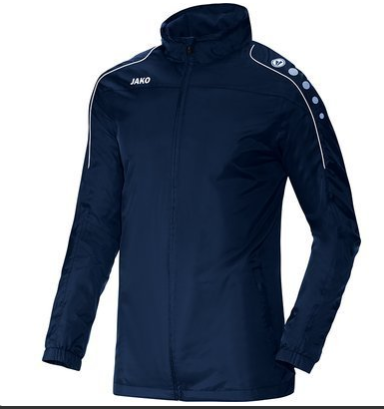 590kč/690kč4412-09trenýrky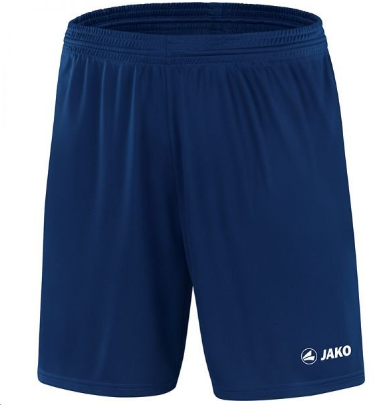 260kč/300kč6150 (barva09)Triko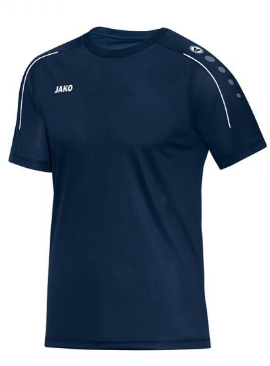 340kč/400kč8750 (barva09)Tréninková bunda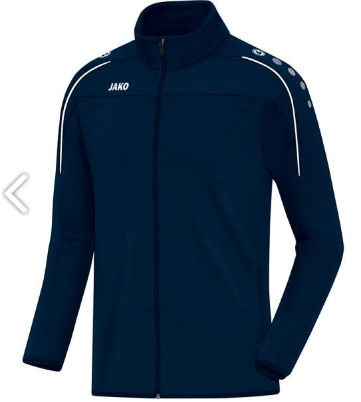 650kč/730kč8450(barva09)Tepláky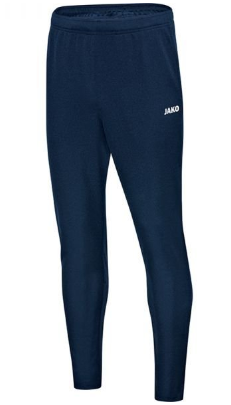 560kč/660kč